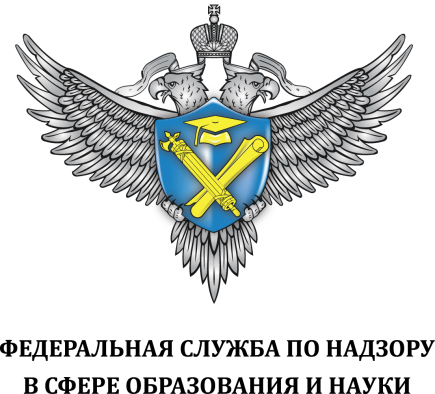 Сведения по показателям аккредитационного мониторингаРуководитель 							образовательной организации ___________________		Подпись_____________Наименование образовательной организацииМУНИЦИПАЛЬНОЕ ОБЩЕОБРАЗОВАТЕЛЬНОЕ УЧРЕЖДЕНИЕ «ОСНОВНАЯ ОБЩЕОБРАЗОВАТЕЛЬНАЯ ШКОЛА № 26»ОГРН образовательной организации1026402489300Уровень образованияОсновное общее образование Показатель1.  Наличие электронной информационно-образовательной средыПоказатель1.  Наличие электронной информационно-образовательной средыПоказатель1.  Наличие электронной информационно-образовательной среды1.  Личный кабинет в федеральной государственной информационной системе «Моя школа»Ссылка на ресурс, подтверждающий критерий(https://myschool.edu.ru/profile )Имеется Имеется 2.  Локальный нормативный акт об электронной информационно-образовательной средеСсылка на ресурс, подтверждающий критерий(https://shkola26saratov-r64.gosweb.gosuslugi.ru/ofitsialno/dokumenty/dokumenty-all_128.html )Имеется Имеется 3.  Наличие доступа к цифровой (электронной) библиотеке и/ или иным электронным образовательным ресурсамСсылка на ресурс, подтверждающий критерийhttps://shkola26saratov-r64.gosweb.gosuslugi.ru/pedagogam-i-sotrudnikam/obrazovatelnye-resursy/ Имеется Имеется 4.  Наличие доступа к электронной системе учета обучающихся, учета и хранения их образовательных результатов (электронный журнал, электронный дневник)Ссылка на ресурс, подтверждающий критерий(https://schools.dnevnik.ru/v2/school?school=1000004274341)имеетсяимеется5.  Наличие доступа к электронным портфолио обучающихсяСсылка на ресурс, подтверждающий критерий(______________________________________________________________________)6.  Наличие доступа к учебному плану, рабочим программам учебных предметов, учебных курсов (в том числе внеурочной деятельности), учебных модулей основного общего образованияСсылка на ресурс, подтверждающий критерий(https://shkola26saratov-r64.gosweb.gosuslugi.ru/ofitsialno/obrazovanie-programmy/ )имеетсяимеется7.  Доступ к информационно-телекоммуникационной сети «Интернет»Ссылка на ресурс, подтверждающий критерий(https://shkola26saratov-r64.gosweb.gosuslugi.ru/roditelyam-i-uchenikam/poleznaya-informatsiya/dostupnaya-sreda/ )имеетсяимеетсяПоказатель2.  Участие обучающихся в оценочных мероприятиях, проведенных в рамках мониторинга системы образованияПоказатель2.  Участие обучающихся в оценочных мероприятиях, проведенных в рамках мониторинга системы образованияПоказатель2.  Участие обучающихся в оценочных мероприятиях, проведенных в рамках мониторинга системы образования1.  Участие обучающихся в оценочных мероприятияхhttps://shkola26saratov-r64.gosweb.gosuslugi.ru/ofitsialno/dokumenty/dokumenty-all_63.html Принимали участиеПринимали участиеПоказатель3.  Доля педагогических работников, имеющих первую или высшую квалификационные категории, ученое звание и (или) ученую степень и (или) лиц, приравненных к ним, в общей численности педагогических работников, участвующих в реализации основной образовательной программы основного общего образованияПоказатель3.  Доля педагогических работников, имеющих первую или высшую квалификационные категории, ученое звание и (или) ученую степень и (или) лиц, приравненных к ним, в общей численности педагогических работников, участвующих в реализации основной образовательной программы основного общего образованияПоказатель3.  Доля педагогических работников, имеющих первую или высшую квалификационные категории, ученое звание и (или) ученую степень и (или) лиц, приравненных к ним, в общей численности педагогических работников, участвующих в реализации основной образовательной программы основного общего образования1.  Количество педагогических работников, имеющих первую или высшую квалификационные категории по должности «Учитель» и (или) «Преподаватель», ученое звание и (или) ученую степень (в том числе богословские степени и звания) и лиц, приравненных к ним, участвующих в реализации учебного плана основной образовательной программы основного общего образования1.  Количество педагогических работников, имеющих первую или высшую квалификационные категории по должности «Учитель» и (или) «Преподаватель», ученое звание и (или) ученую степень (в том числе богословские степени и звания) и лиц, приравненных к ним, участвующих в реализации учебного плана основной образовательной программы основного общего образования2.  Общее количество педагогических работников, участвующих в реализации основной образовательной программы основного общего образования2.  Общее количество педагогических работников, участвующих в реализации основной образовательной программы основного общего образования15Показатель4.  Доля педагогических работников, прошедших повышение квалификации по профилю педагогической деятельности за последние 3 года, в общем числе педагогических работников, участвующих в реализации основной образовательной программы основного общего образованияПоказатель4.  Доля педагогических работников, прошедших повышение квалификации по профилю педагогической деятельности за последние 3 года, в общем числе педагогических работников, участвующих в реализации основной образовательной программы основного общего образованияПоказатель4.  Доля педагогических работников, прошедших повышение квалификации по профилю педагогической деятельности за последние 3 года, в общем числе педагогических работников, участвующих в реализации основной образовательной программы основного общего образования2.  Общее количество педагогических работников, участвующих в реализации учебного плана основной образовательной программы основного общего образования https://docs.yandex.ru/docs/view?url=ya-browser%3A%2F%2F4DT1uXEPRrJRXlUFoewruJRHE5MDBI5tT5lPrDxqtfoeWe8ItkdTwYUE26yhXjfooJzHSaZkYSIE6yz77wXGUiCQi_2E1aYCdxSEgnWJcDGY-pPU_QKpEMzlzKdzyEo-QHRdtxSpHUvVZZ87GSvgeg%3D%3D%3Fsign%3DgpV2zjMdIpzrlp4aNtHX7FeYqw40rCEbzkWcs8EzXYw%3D&name=kursa_SO.docx&nosw=1 1515Показатель5.  Доля выпускников, не набравших минимальное количество баллов по обязательным учебным предметам при прохождении государственной итоговой аттестации по образовательной программе основного общего образования, от общего количества выпускниковПоказатель5.  Доля выпускников, не набравших минимальное количество баллов по обязательным учебным предметам при прохождении государственной итоговой аттестации по образовательной программе основного общего образования, от общего количества выпускниковПоказатель5.  Доля выпускников, не набравших минимальное количество баллов по обязательным учебным предметам при прохождении государственной итоговой аттестации по образовательной программе основного общего образования, от общего количества выпускников1.  Количество выпускников, не набравших минимальное количество баллов по обязательным учебным предметам при прохождении государственной итоговой аттестации по образовательным программам основного общего образованияНе имеютсяНе имеются2.  Общее количество выпускников, проходивших государственную итоговую аттестацию по образовательным программам основного общего образования по обязательным учебным предметамhttps://shkola26saratov-r64.gosweb.gosuslugi.ru/ofitsialno/dokumenty/dokumenty-all_63.html  стр.241919Показатель6.  Доля выпускников, получивших допуск к государственной итоговой аттестации по образовательной программе основного общего образования (без учета повторного прохождения итогового собеседования по русскому языку и (или) ликвидации академической задолженности), от общего количества выпускниковПоказатель6.  Доля выпускников, получивших допуск к государственной итоговой аттестации по образовательной программе основного общего образования (без учета повторного прохождения итогового собеседования по русскому языку и (или) ликвидации академической задолженности), от общего количества выпускниковПоказатель6.  Доля выпускников, получивших допуск к государственной итоговой аттестации по образовательной программе основного общего образования (без учета повторного прохождения итогового собеседования по русскому языку и (или) ликвидации академической задолженности), от общего количества выпускников1.  Количество выпускников, получивших допуск к государственной итоговой аттестации по образовательным программам основного общего образования (без учета повторного прохождения итогового собеседования по русскому языку и (или) ликвидации академической задолженности) https://shkola26saratov-r64.gosweb.gosuslugi.ru/ofitsialno/dokumenty/dokumenty-all_63.html    стр.2419192.  Общее количество выпускников, освоивших образовательную программу основного общего образованияhttps://shkola26saratov-r64.gosweb.gosuslugi.ru/ofitsialno/dokumenty/dokumenty-all_63.html    стр.241919